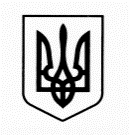 МІНІСТЕРСТВО ОСВІТИ І НАУКИ УКРАЇНИБЕРЕГІВСЬКИЙ  ЗАКЛАД ЗАГАЛЬНОЇ СЕРЕДНЬОЇ ОСВІТИ     І - II СТУПЕНІВМОСТИСЬКОЇ МІСЬКОЇ РАДИЯВОРІВСЬКОГО РАЙОНУ  ЛЬВІВСЬКОЇ ОБЛАСТ                                                                                      Н А К А З12.01.2023                                     с.Берегове                                        № 6-о       На виконання плану роботи закладу, з метою реалізації внутрішньої системи  забезпечення якості освіти, систематичного відстеження та корегування  результатів навчання здобувачів освіти  Н А К А З У Ю: 1. Провести дослідження рівня якості знань учнів з математики, фізики,англійської мови мови, географії,української мови та хімії  з 20.02.23 р. по 07.04 2023 р. 2. Довести графік проведення моніторингових досліджень з математики, фізики,англійської мови мови, географії,української мови та хімії  (додаток 1).3. Заступникові директора забезпечити підготовку до проведення моніторинго вих досліджень.4. Призначити координатором всіх моніторингових досліджень. заступника ди ректора- Скабару О.В.4.1. Забезпечити методичний супровід моніторингових досліджень.5. Забезпечити узагальнення та аналіз отриманих результатів та створення  електронної бази результатів моніторингового дослідження рівня якості знань  учнів.6. Заслухати питання моніторингового дослідження якості освіти  нараді при директору в квітні.7. Контроль за виконанням даного наказу  лишаю за собою.     Директор школи                       Валерій Куцериб                                                                                        Додаток 1 до наказу №6-о                                                                                                 від 12.01.2023                                                                    Графікпроведення шкільного моніторингу рівня навчальних досягнень учнівПро підготовку та проведення моніторингових досліджень якостіосвіти учнів у ІІ семестрі 2022/2023 н.р.№з/пКласДатаУрокНазвапредметуПІБ вчителяВид роботиПредставникадміністрації1.720.02.20231ГеометріяНовіцька М.І.контрольна роботаСкабара О.В.2.820.02.20232ХіміяПенхерська Ю.І.контрольна роботаСкабара О.В..3.823.02.20232Українська моваКарплюк С.Я.контрольна роботаКуцериб В.В.4.903.03.20232ГеографіяКачмар Л.С.контрольна роботаКуцериб В.В.5.614.03.20232Українська моваКарплюк С.Я.контрольна роботаСкабара О.В.6.517.03.20233МатематикаНовіцька М.І.контрольна роботаСкабара О.В7.821.03.20233Англійська мова    Піх М.Р.контрольна роботаКуцериб В.В.8.926.03.20232Фізика   Пилип М.П.контрольна роботаКуцериб В.В.9.631.03.20232МатематикаНовіцька М.Іконтрольна роботаСкабара О.В10.703.04.20232Англійська моваАндрусевич З.Ю. контрольна роботаСкабара О.В